МАДОУ «ЦРР-детский сад № 397»  города ПермиСценарий осеннего развлечения для детей старшего возраста «Жил у бабушки Козёл»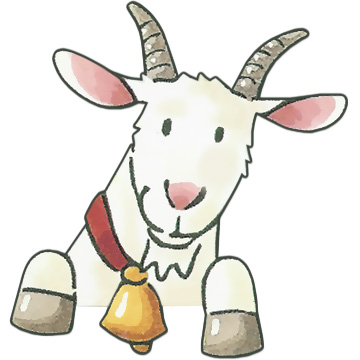 Музыкальный руководитель Царегородцева Анна АлександровнаРепертуар:Песня «Падают листья»Песня «Жил был у бабушки серенький козлик»Песня «Урожай собирай»Танец «Зонтики» (вход)Танец «Отвернись-повернись»Танец «Шёл козёл по лесу»Игра «Перевези цыплят»Игра «Ищи грибы»Игра «Передай капусту»Атрибуты:Зонтики (по кол-ву пар)БалалайкаВеник,Грабли,Лопата Две коляски детскиеЖёлтые шарики (10-20)5-6 кочанчиков капустыБольшая корзина4 маленьких мешочка с овощем внутриДействующие лица:Взрослые: Осень, Козёл Дети: Петушок, Курочка Ход праздника.
Дети под музыку с зонтиками вбегают в зал.Танец «С зонтиками»(после танца перестраиваются в полукруг, читают стихи)РЕБ. Если дождик бьёт в лицо, Ветер треплет деревцо, Тучи по небу плывут-Это осенью зовут. РЕБ. Бродит в роще листопадПо кустам и клёнам, Скоро он заглянет в садЗолотистым звоном. РЕБ. И послушно ветру вследЛистья улетают. Значит, лета больше нет, Осень наступает. РЕБ. Деревья все осенним днём, Красивые такие, Давайте песенку споёмПро осень золотую. 
Песня «Падают листья»(мальчик, приобнимая девочку за плечо, под зонтиком уводит на стульчик, дети – герои убегают за кулисы, одевают шапочки)
Звучит красивая музыка, появляется Осень в красивом наряде.ОСЕНЬ: Я - Осень разноцветная,Даже из дали заметная!Вашу песню услыхала,К вам на праздник прибежала! Здравствуйте!ДЕТИ: Здравствуйте!
ОСЕНЬ: Ребята, вы не видели здесь моих помощников? Петушка да Курочку?ДЕТИ: Нет!Под музыку появляются дети Петух, Курочка. Каждый занят своим делом: кто подметает, кто с граблями, кто с лопатой… Увидев детей, помощники продолжают делать свои дела, суетятся, стараясь подвинуть детей, немного их задеть. А Петух важно вышагивает, хлопает крыльями, кукарекает. 

ОСЕНЬ: Тише, тише, Петушок! Я давно вас поджидаю, хочу с вами, моими помощниками ребят познакомить и показать, что у меня в огороде выросло! 

КУРОЧКА: Я  -  Курочка-Пеструшечка! По двору гуляла,Зёрнышки клевала – Деток потеряла.Ко – ко - ко!!! Помогите мне, ребята моих деток отыскать.Аттракцион «Перевези цыплёнка»(Дети делятся попарно, мальчик-девочка, на две команды. Задача из общей корзинки, которая находится на расстоянии от команд, под зонтиком, на коляске, перевезти «цыплят» (жёлтые шарики) Курочке, каждая команда в свою корзинку, кто больше перевезёт)
КУРОЧКА: Ой, ребята, молодцы! Хорошо мне помогли! Спасибо!
ОСЕНЬ: Курочка, не теряй больше своих деток! (Курочка уходит на стульчик)ОСЕНЬ: А вот, полюбуйтесь, Петух Петрович – знатный огородник!!! Красавец! Всем на зависть! Хозяйственный – не нарадуюсь!ПЕТУХ: Я корзину овощейС огорода принесу.Пили лук и сельдерейУтром светлую росу.ОСЕНЬ: Петух Петрович, а ребята и сами знают, что в огороде растёт. Вот сам послушай!Песня «Урожай собирай»
ЗагадкиРаскололся тесный домик 
На две половинки. 
И посыпались оттуда 
Бусинки дробинки. (Горох)Сидит дед, в шубу одет, 
Кто его раздевает, 
Тот слезы проливает. (Лук)Что за скрип? Что за хруст? 
Это что еще за куст? 
Как же быть без хруста, 
Если я ... (Капуста).На грядке длинный и зеленый, 
А в кадке желтый и соленый. (Огурец)ОСЕНЬ: Дорогие родители, у кого на стуле есть названные овощи – выйдите, пожалуйста, к нам. (на или под стульями в зале заранее прикреплены картинки 2-3 овощей.)«Неведомые овощи» (Игра с родителями)(В маленьких мешочках, по количеству участников, лежит один овощ. Взрослый на ощупь определяет что это и не называя овощ вслух говорит детям его описание. Если дети отгадали – взрослый достаёт овощ из мешочка и всем показывает его)
ОСЕНЬ: Как гости вовремя пришли, урожай собрать помогли. Но делу время, а потехе час! Пора и повеселиться, поплясать. 
ТАНЕЦ «Отвернись - повернись». 
ОСЕНЬ: А теперь я вас хочу познакомить с моим любимым Козлом Козловичем ,он у меня такой хоро… (осекается на полуслове) А где же он? 

Осень предполагает, что он опять без спросу в лес убежал, а там так опасно, вот что случилось с Сереньким козликом, который жил по соседству. 

Песня «Жил был у бабушки серенький козлик…» (Поём у стульчиков. На окончании песни появляется козёл с балалайкой в руках, идёт и пританцовывает)КОЗЁЛ: Гулял я в лесочке, волков встретил, мы мейлами обменялись, Завтра в интернете встречаемся снова.ОСЕНЬ: Опять ты за своё! Всё гуляешь! Лучше бы на огороде помог, капустку свою любимую собрал что ли! Ребята, давайте мы Козлу Козловичу поможем.Аттракцион «Передай капусту»Дети строятся в одну цепочку, и по сигналу Козлика начинаю передавать небольшие кочанчики капусты друг другу. Последний в шеренге ребенок кладет капусту в корзину. КОЗЁЛ: Всё капуста, да капуста! Надоело! Что-нибудь экзотическое хочу! Эх, грибов бы!ОСЕНЬ: Ну, это разве экзотика! Сейчас мы с ребятами тебе и грибов найдём. 
Аттракцион «Ищи грибы»В разных местах зала спрятаны грибы. Дети под весёлую музыку ищут грибы и приносят их в корзинку.  В конце игры
СЮРПРИЗНЫЙ МОМЕНТ. 
Козел выводит огромный Гриб (внутри - человек), хвастается, что самый большой гриб нашел. ОСЕНЬ: (удивляется, рассматривает гриб со всех сторон) Ребята, а гриб то не простой, а волшебный! 
Если гриб нам попросить, 
Сможет чудо сотворить! 
Далее дети построчно повторяют за Осенью заклинание: Гриб-грибок, белая ножка, 
Поколдуем мы немножко, 
1,2,3,4,5 
Хотим сюрприз мы увидать! 
(Сопровождать текст магическими движениями руками)
Гриб начинает вертеться и «появляется» корзинка, в которой угощение для ребят. 
Воспитатель и ребята благодарят Осень и Козла Козлевича, принимают угощение. КОЗЁЛ: Пора праздник завершатьБудем пляску танцевать!Нашу Осень провожатьЧерез год в гости ждать!Танец: «Шёл козёл по лесу»(после того как Козёл пригласит на танец ребёнка, можно приглашать и родителей)